NILESH ASHOK MANE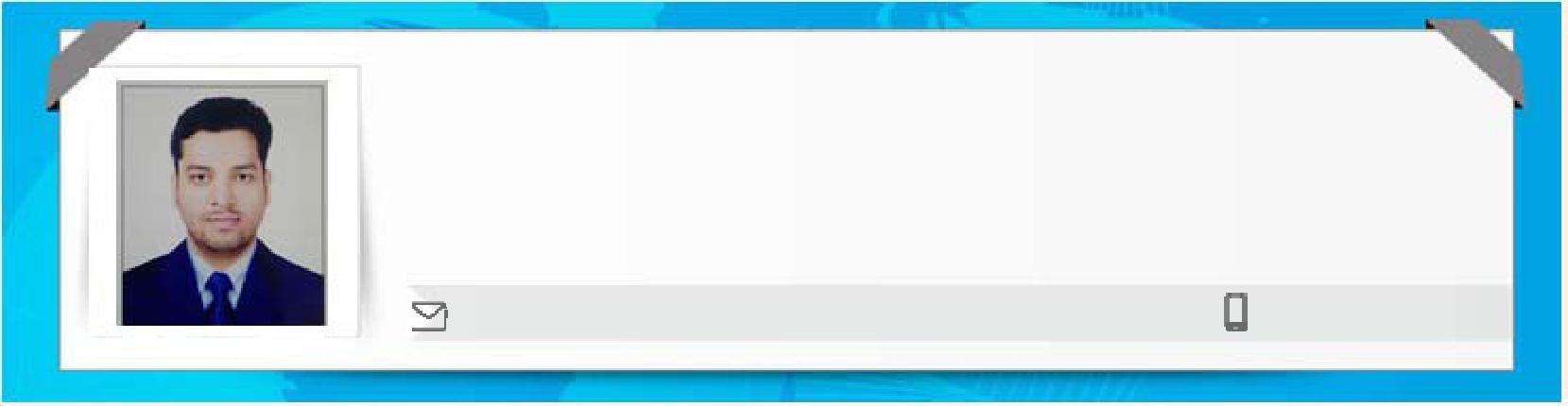 Middle Level AssignmentsProject ManagementLocation Preference: Europe/ US/ Australia Key Skills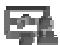 Project Management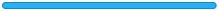 Stakeholder ManagementIntegration ManagementQuality Management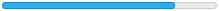 Client Relationship Management Contract Administration Performance Management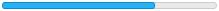 Risk Management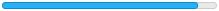 Team Management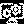 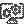  Profile Summary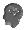 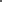 Result-oriented professional with over 9 years of experience in Project Management, Client Relationship Management and Program ManagementSwift in completing projects with competent cross-functional skills and making sure achievement of project objectives within project constraintsExpertise in managing relationship with stakeholders while keeping stakeholders informed of progress and issues in order to manage expectations on all project requirements and deliverablesSkilled in identification of risk, performing quantitative risk analysis and determining risk response strategyAdept in mapping business requirements, integrating project management processes, developing and implementing processes in line with the pre-set guidelinesProficient in directing productive cross-functional teams using interactive and motivational leadership and interpersonal skills that spurs people to willingly give excellent results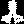 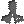 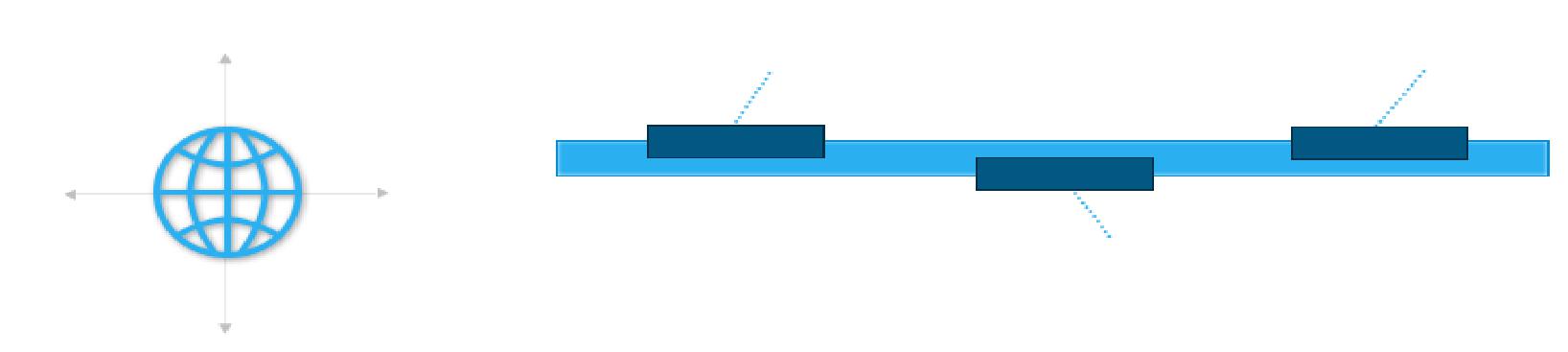  Education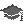 2009: Bachelor of Mechanical Engineering from University of Mumbai with 74.1%Certification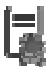 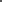 PMP® credential holder from PMI. (PMP No.: 2016676)Pursuing PgMP certification training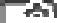  Technical Skills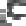 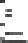 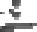 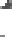 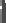 MS Office, SAP, MS Projects, Primavera – Project Management Tools and PPM Concepts and Internet Applications Work Experience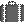 Since Sep’17 with Technomak Energy International, Sharjah UAE as Assistant Project Manager Jan’15 to Aug’17 with Technomak Energy International, Sharjah UAE as Project Engineer Role:Making sure smooth program progress to have flawless Delivery to customer (i.e. with 0%customer complaints, 0% accidents & 100% in delivery with respect to project constraints)Monitoring development of project management plan and other knowledge area management plan - scope, time, cost, quality, HR, communication, risk, procurement and stakeholderFacilitating collection of requirements from client/ stakeholders and defining scope of project by balancing requirements and clarifying scopeInstituting schedule analysis of project to top management for making decision - to increase budget to manage project within time or to delay project completion within original budget.Controlling cost as per the requirementNegotiating with:Resource manager for required skilled resources for project activities; development of team members - reward, training and so on; managing team members by resolving conflictsVendor to ensure win - win situation for both in the interest of projectContributing towards setting up change management system and processing every project changes through change management system to avoid scope creep and gold platingRegulating close procurement - settlement of claims from vendor, acceptance of vendor deliverable, payment clearance to vendor invoiceCreating and sustaining a dynamic environment that fosters the development opportunities and motivates the high performance amongst the team membersMajor Projects Managed: EPC projects: Turn-key DUBAL & EMAL – Carbon Larger Anode project – USD 7 Million, Retrofitting project @ BEE’AH – waste management plant – USD 5.5 MillionHighlights:Took several measures such as maintaining good relationship with key stakeholders and creating & monitoring requirement traceability matrix to ensure that projects were in line with requirementsUndertook initiatives such as creating, monitoring and control of communication management plan to ensure that client management was in placeOvercame Procurement challenges by continuous monitoring of cost plus incentive fee contracts during project life cycle for timely completion of projectCreated important documentation such as project status / progress report, variance analysis report, project quality checklists on behalf of the companyAttained Appreciation awards for Successful execution of Turn-key DUBAL & EMAL – Carbon Larger Anode project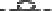 Previous Work Experience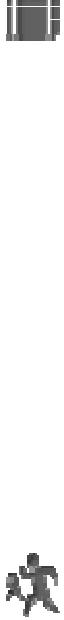 Aug’12 to Dec’14 with RIECO Industries Limited, Pune, India as Senior Project Engineer Key Consultants Managed: MECON, PUNJ LLOYED, NTPC, CH2MMajor Projects Managed:projects: Company’s most valuable and prestigious project for Poly-silicon plant – Qatar Solar Technologies – Qatar Government Project Value - USD 4 millionEPC projects – Air Pollution Control (APC) projects, Pneumatic Handling Systems (PHS) projects and Size Reduction Equipment (SRE) projectsMay’10 to Jul’12 with Ionisation Filtration Industries Pvt. Ltd. (IFI), Pune, India as Project Engineer Major Projects Managed:EPC projects – Cement application, Air Pollution ControlHighlight:Attained Excellence Award in Oct’11 for the completion of Overhead Hand Operated Crane Project in time and acquiring certification from third party for safetyExtracurricular Activities & AchievementsRecognised as College Topper in last year of Engineering in 2009Final Year Project Short-listed in TECHTOP: National Level Project Competition in 2009Received 1st prize at College Level Chess competition in 2007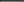  Personal Details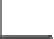 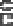 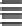 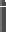 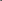 Date of Birth: 15th May 1987Languages Known: English, Hindi and MarathiEmail ID :  nilesh-390579@@freemail.com  Soft SkillsCareer TimelineCareer TimelineCareer TimelineCareer TimelineCareer TimelineCareer TimelineCommunicatorTECHNOMAK EnergyTECHNOMAK EnergyCommunicatorTECHNOMAK EnergyTECHNOMAK EnergyCommunicatorIonisation Filtration IndustriesIonisation Filtration IndustriesInternational, Sharjah UAE asInternational, Sharjah UAE asPvt. Ltd. (IFI), Pune, India asPvt. Ltd. (IFI), Pune, India asAssistant Project ManagerAssistant Project ManagerInnovatorThinkerProject EngineerProject EngineerInnovatorThinker2010-20122010-20122015-till date2015-till date2012-20142012-20142012-20142012-2014CollaboratorIntuitiveCollaboratorIntuitiveRIECO Industries Limited,RIECO Industries Limited,Pune, India as SeniorPune, India as SeniorProject EngineerProject EngineerTeam PlayerTeam Player